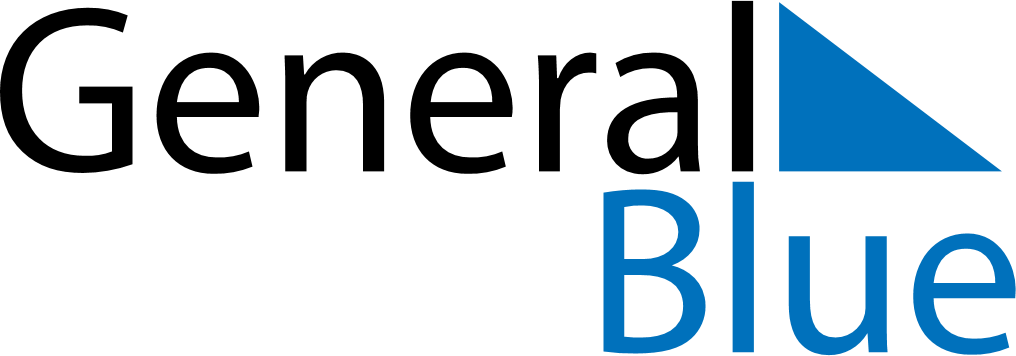 July 2027July 2027July 2027JapanJapanMONTUEWEDTHUFRISATSUN12345678910111213141516171819202122232425Marine Day262728293031